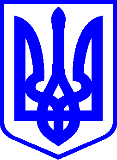 КИЇВСЬКА МІСЬКА РАДАХ СЕСІЯ VIII СКЛИКАННЯРІШЕННЯ  	____________№_______________                                                                                                                        Проєкт 	Про затвердження списку присяжних Оболонського  районного  суду міста КиєваВідповідно до статей 64, 65 Закону України «Про судоустрій і статус суддів», враховуючи подання Територіального управління Державної судової адміністрації України в місті Києві від 26.09.2019 №1-1818/19, Київська міська радаВИРІШИЛА:1.	Затвердити список присяжних Оболонського районного суду міста Києва згідно з додатком до цього рішення.2. Визнати такими, що втратили чинність:- рішення Київської міської ради від 09.02.2017 року № 822/1826 «Про затвердження списку присяжних Оболонського районного суду міста Києва»;-рішення Київської міської ради від 16.03.2017 року № 8/2230 «Про внесення змін до рішення Київської міської ради від 09.02.2017 № 822/1826 «Про затвердження списку присяжних Оболонського районного суду міста Києва»;- рішення Київської міської ради від 21.11.2017 року № 520/3527 «Про внесення змін до рішення Київської міської ради від 09.02.2017 № 822/1826 «Про затвердження списку присяжних Оболонського районного суду міста Києва»;- рішення Київської міської ради від 22.02.2018 року № 339/4403 «Про внесення змін до рішення Київської міської ради від 09.02.2017 № 822/1826 «Про затвердження списку присяжних Оболонського районного суду міста Києва»;- рішення Київської міської ради від 17.05.2018 року № 827/4891 «Про внесення змін до рішення Київської міської ради від 09.02.2017 № 822/1826 «Про затвердження списку присяжних Оболонського районного суду міста Києва».        3. Оприлюднити це рішення відповідно до вимог чинного законодавства України.4. Контроль за виконанням цього рішення покласти на постійну комісію Київської міської ради з питань дотримання законності, правопорядку та запобігання корупції.Київський міський голова					Віталій КЛИЧКОПОДАННЯ:Голова постійної комісіїКиївської міської ради з питань дотримання законності, правопорядкута запобігання корупції	                                                              Олег БОНДАРЧУКСекретар постійної комісіїКиївської міської ради з питань дотримання законності, правопорядку та запобігання корупції				                                              ПОГОДЖЕНО:Начальник управління правовогозабезпечення діяльностіКиївської міської ради                                                                Ганна ГАРШИНАДодатокдо рішення Київської міської ради________________№_____________Список присяжних Оболонського районного суду міста КиєваБазильчук Наталія ВалентинівнаБулах Андрій ВіталійовичГайдученко Тетяна ЛеонідівнаГерасименко Світлана МиколаївнаДарда Інесса МиколаївнаДжур Оксана БогданівнаЗейналов Ельдар БайрамовичКотович Олена ВолодимирівнаКузьменко Людмила МиколаївнаНауменко Оксана МиколаївнаПетрова Ірина Олександрівна Петров Максим Кірович Поспєлова Наталія Леонідівна Поступаленко Тетяна Генадіївна Ревук Ольга Миколаївна Росла Аліна Валеріївна Семенчук Світлана Федорівна Славський Василь Петрович Слюсар Оксана Тимофіївна Тинок Алевтина Миколаївна Федоренко Ірина ВасилівнаЧернушенко Лариса ЙосипівнаЧумаченко Марина Вікторівна  Київський міський голова				 Віталій КЛИЧКОПОЯСНЮВАЛЬНА ЗАПИСКАдо проєкту рішення Київської міської ради «Про затвердження списку присяжних Оболонського районного  суду міста  Києва»Обґрунтування необхідності прийняття рішенняЗгідно із частиною п’ятою статті 124 Конституції України, народ безпосередньо бере участь у здійсненні правосуддя через присяжних. Частиною першою статті 127 Основного Закону встановлено, що у визначених законом випадках правосуддя здійснюється за участю присяжних.Відповідно до статті 63 Закону України від 02 червня 2016 року № 1402- VIII «Про судоустрій і статус суддів» (далі – Закон) присяжним є особа, яка вирішує справи у складі суду разом із суддею або залучається до здійснення правосуддя. Даним законом також визначено статус присяжних і вимоги до них.Відповідно до статті 64 Закону для затвердження списку присяжних Територіальне управління Державної судової адміністрації України звертається з поданням до відповідної місцевої ради, що формує і затверджує у кількості, зазначеній у поданні, список громадян, які постійно проживають на території, на яку поширюється юрисдикція відповідного суду, відповідають вимогам статті 65 цього Закону і дали згоду бути присяжними.Відповідно до частини четвертої статті 64 Закону список присяжних затверджується на три роки і переглядається в разі необхідності для заміни осіб, які вибули зі списку, за поданням територіального управління Державної судової адміністрації України. У зв’язку з закінченням тритічного строку повноважень присяжних Оболонського районного суду міста Києва, затверджених рішенням Київської міської ради від 9 лютого 2017 року № 822/1826 «Про затвердження списку присяжних Оболонського районного суду міста Києва» (зі змінами та доповненнями), Територіальне управління Державної судової адміністрації України в місті Києві звернулось до Київської міської ради із поданням від 26.09.2019 № 1-1818/19 (вх. від 27.09.2019 № 08/22248) про затвердження списків присяжних для Оболонського районного суду міста Києва в кількості 90 осіб. 	На виконання доручення Київського міського голови Віталія Кличка, постійна комісія київської міської ради з питань дотримання законності, правопорядку та запобігання корупції (далі – постійна комісія) на своєму засіданні 09.10.2019 розглянула вищезазначене подання, в результаті чого було оголошено пошук кандидатів у присяжні Оболонського районного суду міста Києва.		Окрім того, постійна комісія звернулась до Київського міського голови, голови Київської міської державної адміністрації Кличка В. В.  з проханням дати доручення Департаменту суспільних комунікацій виконавчого органу Київської міської ради (Київської міської державної адміністрації) з проханням вжити заходів у межах компетенції та довести до відома широкого кола громадськості інформацію щодо пошуку кандидатів у присяжні Оболонського районного суду міста Києва.Отже, на офіційному сайті Київської міської ради (www.kmr.gov.ua) та в друкованих виданнях було розміщено оголошення щодо пошуку кандидатів у присяжні Оболонського районного суду міста Києва. На розгляд постійної комісії надійшли заяви громадян, які виявили бажання стати присяжними Оболонського районного суду міста Києва. За результатами опрацювання заяв з доданими до них документами, постійна комісія підготувала проєкт рішення Київської міської ради проект рішення «Про затвердження списку присяжних Оболонського районного суду міста Києва», яким передбачається затвердити список присяжних для цього суду в кількості 23 особи згідно з додатком.Відповідно до частини четвертої статті 64 Закону список присяжних затверджується на три роки і переглядається в разі необхідності для заміни осіб, які вибули зі списку, за поданням територіального управління Державної судової адміністрації України.У зв’язку з тим, що трирічний строк повноважень присяжних Оболонського районного суду міста Києва сплинув 09.02.2020, цим проєктом рішення пропонується визнати такими, що втратили чинність:- рішення Київської міської ради від 9 лютого 2017 року № 822/1826 «Про затвердження списку присяжних Оболонського районного суду міста Києва»;-рішення Київської міської ради від 16 березня 2017 року № 8/2230 «Про внесення змін до рішення Київської міської ради від 09.02.2017 № 822/1826 «Про затвердження списку присяжних Оболонського районного суду міста Києва»;- рішення Київської міської ради від 21 листопада 2017 року № 520/3527 «Про внесення змін до рішення Київської міської ради від 09.02.2017 № 822/1826 «Про затвердження списку присяжних Оболонського районного суду міста Києва»;- рішення Київської міської ради від 22 лютого 2018 року № 339/4403 «Про внесення змін до рішення Київської міської ради від 09.02.2017 № 822/1826 «Про затвердження списку присяжних Оболонського районного суду міста Києва»;- рішення Київської міської ради від 17 травня 2018 року № 827/4891 «Про внесення змін до рішення Київської міської ради від 09.02.2017 № 822/1826 «Про затвердження списку присяжних Оболонського районного суду міста Києва»;Мета та завдання прийняття рішенняЦей проєкт рішення Київської міської ради має на меті затвердити список присяжних Оболонського районного суду міста Києва на новий строк в кількості 23 особи, та частково задовольнити кількісну потребу цього суду в присяжних для належного розгляду судових справ з дотриманням процесуальних вимог чинного законодавства.Стан нормативно-правової бази у даній сфері правового регулюванняПроект рішення Київської міської ради підготовлено відповідно до  статей 64, 65  Закону України «Про судоустрій і статус суддів».       Фінансово-економічне обґрунтуванняВиконання цього рішення не потребує фінансування.Прогноз соціально-економічних та інших наслідків прийняття рішенняПрийняття рішення Київської міської ради «Про затвердження списку присяжних Оболонського  районного  суду міста  Києва» дасть можливість Оболонському районному суду міста Києва розглядати судові справи з дотриманням процесуальних вимог чинного законодавства.Доповідач на пленарному засіданніДоповідачем на пленарному засіданні Київської міської ради буде голова постійної комісії Київської міської ради з питань дотримання законності, правопорядку та запобігання корупції - Бондарчук Олег Володимирович.Голова постійної комісіїКиївської міської ради з питаньдотримання законності, правопорядку 	та запобігання корупції	   				                      Олег БОНДАРЧУК